2022 Annual Implementation Planfor improving student outcomes Karingal Heights Primary School (5053)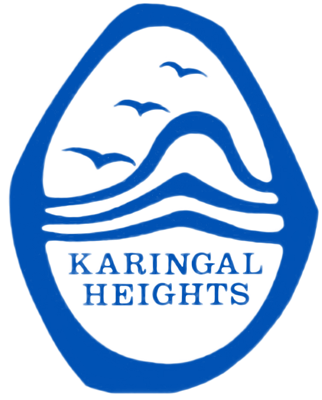 Self-evaluation Summary - 2022SSP Goals Targets and KIS Select Annual Goals and KISDefine Actions, Outcomes and ActivitiesFunding Planner Summary of Budget and Allocated FundingActivities and Milestones – Total BudgetActivities and Milestones - Equity FundingActivities and Milestones - Disability Inclusion FundingActivities and Milestones - Schools Mental Health Fund and MenuAdditional Funding Planner – Total BudgetAdditional Funding Planner – Equity FundingAdditional Funding Planner – Disability Inclusion FundingAdditional Funding Planner – Schools Mental Health Fund and MenuProfessional Learning and Development PlanFISO 2.0 DimensionsSelf-evaluation LevelTeaching and LearningDocumented teaching and learning program based on the Victorian Curriculum and senior secondary pathways, incorporating extra-curricula programsEvolvingTeaching and LearningUse of common and subject-specific high impact teaching and learning strategies as part of a shared and responsive teaching and learning model implemented through positive and supportive student-staff relationshipsEvolvingAssessmentSystematic use of assessment strategies and measurement practices to obtain and provide feedback on student learning growth, attainment and wellbeing capabilitiesEvolvingAssessmentSystematic use of data and evidence to drive the prioritisation, development, and implementation of actions in schools and classrooms.EvolvingLeadershipThe strategic direction and deployment of resources to create and reflect shared goals and values; high expectations; and a positive, safe and orderly learning environmentEvolvingLeadershipShared development of a culture of respect and collaboration with positive and supportive relationships between students and staff at the coreEvolvingEngagementActivation of student voice and agency, including in leadership and learning, to strengthen students’ participation and engagement in schoolEmergingEngagementStrong relationships and active partnerships between schools and families/carers, communities, and organisations to strengthen students’ participation and  engagement in schoolEmergingSupportResponsive, tiered and contextualised approaches and strong relationships to support student learning, wellbeing and inclusionEvolvingSupportEffective use of resources and active partnerships with families/carers, specialist providers and community organisations to provide responsive support to studentsEvolvingEnter your reflective commentsWe work hard with limited manpower. We have put a lot of work into literacy and SWPBS over the past three years and hopefully we will have a full year of consistent teaching and learning in 2022 and see the benefits. 

2022 will be a year of embedding our past two years work and preparing for our numeracy work.

Considerations for 2022Working with Teaching Partnerships to help make sure Literacy is embedded across the school.
Work with Teaching Partnerships to begin our work in Numeracy.
Work in the the space of Disability Inclusion. 
Professional Development of staff to grow our middle leaders and provide succession.
Development of meeting schedule to allow for staff to meet to analyse data, plan, etc.Documents that support this planGoal 1<b>2022 Priorities Goal</b><br/>
Some of our students have thrived in the remote learning environment, others have maintained their learning progress, and some need extra learning and wellbeing support despite the best efforts of their teachers and families. In 2022 we will continue to focus on student learning - with an increased focus on numeracy - and student wellbeing through the 2022 Priorities Goal, a learning Key Improvement Strategy and a wellbeing Key Improvement Strategy. We will teach and support each student at their point of need and in line with FISO.Target 1.1Support for the 2022 PrioritiesKey Improvement Strategy 1.aPriority 2022 Dimension Learning - Support both those who need extra support and those who have thrived to continue to extend their learning, especially in numeracyKey Improvement Strategy 1.bPriority 2022 Dimension Wellbeing - Effectively mobilise available resources to support students' wellbeing and mental health, especially the most vulnerableGoal 2To improve the literacy and numeracy outcomes for all students.Target 2.1To decrease the low growth of students in NAPLAN in reading, writing and numeracy at Year 5. Target 2.2 To increase the top two bands of students in reading, writing and numeracy, in Year 3 and Year 5.Target 2.3To show 12 months or more growth for all students deemed capable based on teacher judgement.To show 12 months or more growth for all students deemed capable based on teacher judgementKey Improvement Strategy 2.aBuilding practice excellence Develop and implement a consistent instructional model throughout the school that promotes high quality teaching and learningKey Improvement Strategy 2.bBuilding practice excellence Develop teacher capacity to use effective learning and teaching strategies Key Improvement Strategy 2.cBuilding practice excellence Develop depth of teacher understanding of curriculum, assessment and data to teach to students’ point of needGoal 3To increase student voice and agency to enhance engagement of students in their learning.Target 3.1Using data from the AToSS (Student Survey)Target 3.2Using data from the SSS: (Staff SurveyKey Improvement Strategy 3.aIntellectual engagement and self-awareness Increase student awareness and understanding of assessment to inform effective goal settingKey Improvement Strategy 3.bEmpowering students and building school pride Develop a consistent approach to student input into curriculum content or focus Key Improvement Strategy 3.cEmpowering students and building school pride Develop capacity and provide opportunities for students and teachers to provide effective feedback to each otherGoal 4To improve the positive climate for learning in the school to enhance wellbeing. Target 4.1Suspension data and incident reporting data shows a continual improvement across the 4 years of the SSP. No formal data has been kept previously but this will be addressed during work on School Wide Positive Behaviours.Target 4.2Using data from the AToSS:Target 4.3Using data from the Parent Opinion Survey (POS)Safety at or above 85 per cent positive responses (2018 79 per cent positive responses)Key Improvement Strategy 4.aSetting expectations and promoting inclusion Develop and implement a consistent whole school approach to behaviour managementKey Improvement Strategy 4.bHealth and wellbeing Develop teacher capacity to implement effective wellbeing approaches.Four Year Strategic GoalsIs this selected for focus this year?Four Year Strategic Targets12 month targetThe 12 month target is an incremental step towards meeting the 4-year target, using the same data set.<b>2022 Priorities Goal</b><br/>
Some of our students have thrived in the remote learning environment, others have maintained their learning progress, and some need extra learning and wellbeing support despite the best efforts of their teachers and families. In 2022 we will continue to focus on student learning - with an increased focus on numeracy - and student wellbeing through the 2022 Priorities Goal, a learning Key Improvement Strategy and a wellbeing Key Improvement Strategy. We will teach and support each student at their point of need and in line with FISO.YesSupport for the 2022 Priorities

The follow assessments will be used to check 12 month growth of all children when compared to end of 2021: 

     Fountas and Pinnell benchmark data
     PAT Reading, Maths and Vocab data
     DAL reading assessment
     Teacher judgements.

Children involved in the tutoring program will be provided with Individual Education Plans with small growth goals documented and assessed regularly. 

For our students to meet their potential as measured through AGAT.

Work with Teaching Patnerships will develop middle leadership capabilities around numeracy ready for numeracy audit and planning for future work.

Planning documents will demonstrate differentiation and planning for students point of need.

ATOSS, Staff Survey and Parent Opinion Survey data will be used as stated for 2021.
To improve the literacy and numeracy outcomes for all students.NoTo decrease the low growth of students in NAPLAN in reading, writing and numeracy at Year 5. To improve the literacy and numeracy outcomes for all students.No To increase the top two bands of students in reading, writing and numeracy, in Year 3 and Year 5.To improve the literacy and numeracy outcomes for all students.NoTo show 12 months or more growth for all students deemed capable based on teacher judgement.To show 12 months or more growth for all students deemed capable based on teacher judgementTo increase student voice and agency to enhance engagement of students in their learning.NoUsing data from the AToSS (Student Survey)To increase student voice and agency to enhance engagement of students in their learning.NoUsing data from the SSS: (Staff SurveyTo improve the positive climate for learning in the school to enhance wellbeing. NoSuspension data and incident reporting data shows a continual improvement across the 4 years of the SSP. No formal data has been kept previously but this will be addressed during work on School Wide Positive Behaviours.To improve the positive climate for learning in the school to enhance wellbeing. NoUsing data from the AToSS:To improve the positive climate for learning in the school to enhance wellbeing. NoUsing data from the Parent Opinion Survey (POS)Safety at or above 85 per cent positive responses (2018 79 per cent positive responses)Goal 1<b>2022 Priorities Goal</b><br/>
Some of our students have thrived in the remote learning environment, others have maintained their learning progress, and some need extra learning and wellbeing support despite the best efforts of their teachers and families. In 2022 we will continue to focus on student learning - with an increased focus on numeracy - and student wellbeing through the 2022 Priorities Goal, a learning Key Improvement Strategy and a wellbeing Key Improvement Strategy. We will teach and support each student at their point of need and in line with FISO.<b>2022 Priorities Goal</b><br/>
Some of our students have thrived in the remote learning environment, others have maintained their learning progress, and some need extra learning and wellbeing support despite the best efforts of their teachers and families. In 2022 we will continue to focus on student learning - with an increased focus on numeracy - and student wellbeing through the 2022 Priorities Goal, a learning Key Improvement Strategy and a wellbeing Key Improvement Strategy. We will teach and support each student at their point of need and in line with FISO.12 Month Target 1.1

The follow assessments will be used to check 12 month growth of all children when compared to end of 2021: 

     Fountas and Pinnell benchmark data
     PAT Reading, Maths and Vocab data
     DAL reading assessment
     Teacher judgements.

Children involved in the tutoring program will be provided with Individual Education Plans with small growth goals documented and assessed regularly. 

For our students to meet their potential as measured through AGAT.

Work with Teaching Patnerships will develop middle leadership capabilities around numeracy ready for numeracy audit and planning for future work.

Planning documents will demonstrate differentiation and planning for students point of need.

ATOSS, Staff Survey and Parent Opinion Survey data will be used as stated for 2021.


The follow assessments will be used to check 12 month growth of all children when compared to end of 2021: 

     Fountas and Pinnell benchmark data
     PAT Reading, Maths and Vocab data
     DAL reading assessment
     Teacher judgements.

Children involved in the tutoring program will be provided with Individual Education Plans with small growth goals documented and assessed regularly. 

For our students to meet their potential as measured through AGAT.

Work with Teaching Patnerships will develop middle leadership capabilities around numeracy ready for numeracy audit and planning for future work.

Planning documents will demonstrate differentiation and planning for students point of need.

ATOSS, Staff Survey and Parent Opinion Survey data will be used as stated for 2021.
Key Improvement StrategiesKey Improvement StrategiesIs this KIS selected for focus this year?KIS 1Priority 2022 DimensionLearning - Support both those who need extra support and those who have thrived to continue to extend their learning, especially in numeracyYesKIS 2Priority 2022 DimensionWellbeing - Effectively mobilise available resources to support students' wellbeing and mental health, especially the most vulnerableYesExplain why the school has selected this KIS as a focus for this year. Please make reference to the self-evaluation, relevant school data, the progress against School Strategic Plan (SSP) goals, targets, and the diagnosis of issues requiring particular attention.Please leave this field empty. Schools are not required to provide a rationale as this is in line with system priorities for 2022.Please leave this field empty. Schools are not required to provide a rationale as this is in line with system priorities for 2022.Goal 12022 Priorities Goal
Some of our students have thrived in the remote learning environment, others have maintained their learning progress, and some need extra learning and wellbeing support despite the best efforts of their teachers and families. In 2022 we will continue to focus on student learning - with an increased focus on numeracy - and student wellbeing through the 2022 Priorities Goal, a learning Key Improvement Strategy and a wellbeing Key Improvement Strategy. We will teach and support each student at their point of need and in line with FISO.2022 Priorities Goal
Some of our students have thrived in the remote learning environment, others have maintained their learning progress, and some need extra learning and wellbeing support despite the best efforts of their teachers and families. In 2022 we will continue to focus on student learning - with an increased focus on numeracy - and student wellbeing through the 2022 Priorities Goal, a learning Key Improvement Strategy and a wellbeing Key Improvement Strategy. We will teach and support each student at their point of need and in line with FISO.2022 Priorities Goal
Some of our students have thrived in the remote learning environment, others have maintained their learning progress, and some need extra learning and wellbeing support despite the best efforts of their teachers and families. In 2022 we will continue to focus on student learning - with an increased focus on numeracy - and student wellbeing through the 2022 Priorities Goal, a learning Key Improvement Strategy and a wellbeing Key Improvement Strategy. We will teach and support each student at their point of need and in line with FISO.2022 Priorities Goal
Some of our students have thrived in the remote learning environment, others have maintained their learning progress, and some need extra learning and wellbeing support despite the best efforts of their teachers and families. In 2022 we will continue to focus on student learning - with an increased focus on numeracy - and student wellbeing through the 2022 Priorities Goal, a learning Key Improvement Strategy and a wellbeing Key Improvement Strategy. We will teach and support each student at their point of need and in line with FISO.2022 Priorities Goal
Some of our students have thrived in the remote learning environment, others have maintained their learning progress, and some need extra learning and wellbeing support despite the best efforts of their teachers and families. In 2022 we will continue to focus on student learning - with an increased focus on numeracy - and student wellbeing through the 2022 Priorities Goal, a learning Key Improvement Strategy and a wellbeing Key Improvement Strategy. We will teach and support each student at their point of need and in line with FISO.12 Month Target 1.1

The follow assessments will be used to check 12 month growth of all children when compared to end of 2021: 

     Fountas and Pinnell benchmark data
     PAT Reading, Maths and Vocab data
     DAL reading assessment
     Teacher judgements.

Children involved in the tutoring program will be provided with Individual Education Plans with small growth goals documented and assessed regularly. 

For our students to meet their potential as measured through AGAT.

Work with Teaching Patnerships will develop middle leadership capabilities around numeracy ready for numeracy audit and planning for future work.

Planning documents will demonstrate differentiation and planning for students point of need.

ATOSS, Staff Survey and Parent Opinion Survey data will be used as stated for 2021.


The follow assessments will be used to check 12 month growth of all children when compared to end of 2021: 

     Fountas and Pinnell benchmark data
     PAT Reading, Maths and Vocab data
     DAL reading assessment
     Teacher judgements.

Children involved in the tutoring program will be provided with Individual Education Plans with small growth goals documented and assessed regularly. 

For our students to meet their potential as measured through AGAT.

Work with Teaching Patnerships will develop middle leadership capabilities around numeracy ready for numeracy audit and planning for future work.

Planning documents will demonstrate differentiation and planning for students point of need.

ATOSS, Staff Survey and Parent Opinion Survey data will be used as stated for 2021.


The follow assessments will be used to check 12 month growth of all children when compared to end of 2021: 

     Fountas and Pinnell benchmark data
     PAT Reading, Maths and Vocab data
     DAL reading assessment
     Teacher judgements.

Children involved in the tutoring program will be provided with Individual Education Plans with small growth goals documented and assessed regularly. 

For our students to meet their potential as measured through AGAT.

Work with Teaching Patnerships will develop middle leadership capabilities around numeracy ready for numeracy audit and planning for future work.

Planning documents will demonstrate differentiation and planning for students point of need.

ATOSS, Staff Survey and Parent Opinion Survey data will be used as stated for 2021.


The follow assessments will be used to check 12 month growth of all children when compared to end of 2021: 

     Fountas and Pinnell benchmark data
     PAT Reading, Maths and Vocab data
     DAL reading assessment
     Teacher judgements.

Children involved in the tutoring program will be provided with Individual Education Plans with small growth goals documented and assessed regularly. 

For our students to meet their potential as measured through AGAT.

Work with Teaching Patnerships will develop middle leadership capabilities around numeracy ready for numeracy audit and planning for future work.

Planning documents will demonstrate differentiation and planning for students point of need.

ATOSS, Staff Survey and Parent Opinion Survey data will be used as stated for 2021.


The follow assessments will be used to check 12 month growth of all children when compared to end of 2021: 

     Fountas and Pinnell benchmark data
     PAT Reading, Maths and Vocab data
     DAL reading assessment
     Teacher judgements.

Children involved in the tutoring program will be provided with Individual Education Plans with small growth goals documented and assessed regularly. 

For our students to meet their potential as measured through AGAT.

Work with Teaching Patnerships will develop middle leadership capabilities around numeracy ready for numeracy audit and planning for future work.

Planning documents will demonstrate differentiation and planning for students point of need.

ATOSS, Staff Survey and Parent Opinion Survey data will be used as stated for 2021.
KIS 1Priority 2022 DimensionLearning - Support both those who need extra support and those who have thrived to continue to extend their learning, especially in numeracyLearning - Support both those who need extra support and those who have thrived to continue to extend their learning, especially in numeracyLearning - Support both those who need extra support and those who have thrived to continue to extend their learning, especially in numeracyLearning - Support both those who need extra support and those who have thrived to continue to extend their learning, especially in numeracyLearning - Support both those who need extra support and those who have thrived to continue to extend their learning, especially in numeracyActionsWhole School: 
     Working with our Teaching Partners to:
          -develop middle leadership capabilities around numeracy ready for numeracy audit and the development of a school-wide numeracy strategy
          -complete final literacy work, based on Writer's Notebooks 

          Identification of children needing additional support in both literacy and numeracy
     
Classroom Level:
     Working with our Teaching Partners to:
          -Assist Literacy Specialist to ensure current work is embedded into classroom practice
          -Establish processes for staff to meet and focus on differentiation and meeting the needs of all students

Individual and Small Group Level:
     Build staff capacity to better understand, write and implements IEPs
     Support staff to engage in professional learning as to how to adapt learning for students with additional needs and/or disabilities
     Principal to attend CPN meetings to find out about the Agile Leadership Framework
     Working with Stephania Johnson-Turner to:
           -develop a whole school intervention framework (RTI)Whole School: 
     Working with our Teaching Partners to:
          -develop middle leadership capabilities around numeracy ready for numeracy audit and the development of a school-wide numeracy strategy
          -complete final literacy work, based on Writer's Notebooks 

          Identification of children needing additional support in both literacy and numeracy
     
Classroom Level:
     Working with our Teaching Partners to:
          -Assist Literacy Specialist to ensure current work is embedded into classroom practice
          -Establish processes for staff to meet and focus on differentiation and meeting the needs of all students

Individual and Small Group Level:
     Build staff capacity to better understand, write and implements IEPs
     Support staff to engage in professional learning as to how to adapt learning for students with additional needs and/or disabilities
     Principal to attend CPN meetings to find out about the Agile Leadership Framework
     Working with Stephania Johnson-Turner to:
           -develop a whole school intervention framework (RTI)Whole School: 
     Working with our Teaching Partners to:
          -develop middle leadership capabilities around numeracy ready for numeracy audit and the development of a school-wide numeracy strategy
          -complete final literacy work, based on Writer's Notebooks 

          Identification of children needing additional support in both literacy and numeracy
     
Classroom Level:
     Working with our Teaching Partners to:
          -Assist Literacy Specialist to ensure current work is embedded into classroom practice
          -Establish processes for staff to meet and focus on differentiation and meeting the needs of all students

Individual and Small Group Level:
     Build staff capacity to better understand, write and implements IEPs
     Support staff to engage in professional learning as to how to adapt learning for students with additional needs and/or disabilities
     Principal to attend CPN meetings to find out about the Agile Leadership Framework
     Working with Stephania Johnson-Turner to:
           -develop a whole school intervention framework (RTI)Whole School: 
     Working with our Teaching Partners to:
          -develop middle leadership capabilities around numeracy ready for numeracy audit and the development of a school-wide numeracy strategy
          -complete final literacy work, based on Writer's Notebooks 

          Identification of children needing additional support in both literacy and numeracy
     
Classroom Level:
     Working with our Teaching Partners to:
          -Assist Literacy Specialist to ensure current work is embedded into classroom practice
          -Establish processes for staff to meet and focus on differentiation and meeting the needs of all students

Individual and Small Group Level:
     Build staff capacity to better understand, write and implements IEPs
     Support staff to engage in professional learning as to how to adapt learning for students with additional needs and/or disabilities
     Principal to attend CPN meetings to find out about the Agile Leadership Framework
     Working with Stephania Johnson-Turner to:
           -develop a whole school intervention framework (RTI)Whole School: 
     Working with our Teaching Partners to:
          -develop middle leadership capabilities around numeracy ready for numeracy audit and the development of a school-wide numeracy strategy
          -complete final literacy work, based on Writer's Notebooks 

          Identification of children needing additional support in both literacy and numeracy
     
Classroom Level:
     Working with our Teaching Partners to:
          -Assist Literacy Specialist to ensure current work is embedded into classroom practice
          -Establish processes for staff to meet and focus on differentiation and meeting the needs of all students

Individual and Small Group Level:
     Build staff capacity to better understand, write and implements IEPs
     Support staff to engage in professional learning as to how to adapt learning for students with additional needs and/or disabilities
     Principal to attend CPN meetings to find out about the Agile Leadership Framework
     Working with Stephania Johnson-Turner to:
           -develop a whole school intervention framework (RTI)OutcomesWhole School: 
     Working with our Teaching Partners:
          -Numeracy leaders will have the capability to begin supporting staff in planning for deep investigation into the school's numeracy program.
          -Teaching teams will meet to engage in reflective practice, evaluate and plan curriculum, assessments, lessons

       Teachers will implement the use the Whole School Intervention Framework to confidently and accurately identify the learning needs of their children

Classroom Level:
     Working with our Teaching Partners:
          -consistent school wide literacy practices will be imbedded in all classrooms
 
    Teachers will confidently and accurately identify the learning needs of their children and provide students with the opportunity to work at their level using differentiated resources. 

Individual and Small Group Level:
     Students in need of targeted academic support or intervention will be identified and supported
     
Whole School: 
     Working with our Teaching Partners:
          -Numeracy leaders will have the capability to begin supporting staff in planning for deep investigation into the school's numeracy program.
          -Teaching teams will meet to engage in reflective practice, evaluate and plan curriculum, assessments, lessons

       Teachers will implement the use the Whole School Intervention Framework to confidently and accurately identify the learning needs of their children

Classroom Level:
     Working with our Teaching Partners:
          -consistent school wide literacy practices will be imbedded in all classrooms
 
    Teachers will confidently and accurately identify the learning needs of their children and provide students with the opportunity to work at their level using differentiated resources. 

Individual and Small Group Level:
     Students in need of targeted academic support or intervention will be identified and supported
     
Whole School: 
     Working with our Teaching Partners:
          -Numeracy leaders will have the capability to begin supporting staff in planning for deep investigation into the school's numeracy program.
          -Teaching teams will meet to engage in reflective practice, evaluate and plan curriculum, assessments, lessons

       Teachers will implement the use the Whole School Intervention Framework to confidently and accurately identify the learning needs of their children

Classroom Level:
     Working with our Teaching Partners:
          -consistent school wide literacy practices will be imbedded in all classrooms
 
    Teachers will confidently and accurately identify the learning needs of their children and provide students with the opportunity to work at their level using differentiated resources. 

Individual and Small Group Level:
     Students in need of targeted academic support or intervention will be identified and supported
     
Whole School: 
     Working with our Teaching Partners:
          -Numeracy leaders will have the capability to begin supporting staff in planning for deep investigation into the school's numeracy program.
          -Teaching teams will meet to engage in reflective practice, evaluate and plan curriculum, assessments, lessons

       Teachers will implement the use the Whole School Intervention Framework to confidently and accurately identify the learning needs of their children

Classroom Level:
     Working with our Teaching Partners:
          -consistent school wide literacy practices will be imbedded in all classrooms
 
    Teachers will confidently and accurately identify the learning needs of their children and provide students with the opportunity to work at their level using differentiated resources. 

Individual and Small Group Level:
     Students in need of targeted academic support or intervention will be identified and supported
     
Whole School: 
     Working with our Teaching Partners:
          -Numeracy leaders will have the capability to begin supporting staff in planning for deep investigation into the school's numeracy program.
          -Teaching teams will meet to engage in reflective practice, evaluate and plan curriculum, assessments, lessons

       Teachers will implement the use the Whole School Intervention Framework to confidently and accurately identify the learning needs of their children

Classroom Level:
     Working with our Teaching Partners:
          -consistent school wide literacy practices will be imbedded in all classrooms
 
    Teachers will confidently and accurately identify the learning needs of their children and provide students with the opportunity to work at their level using differentiated resources. 

Individual and Small Group Level:
     Students in need of targeted academic support or intervention will be identified and supported
     
Success IndicatorsWhole School:
       Working with our Teaching Partners:
          -Classroom observations and learning walks will demonstrate the embedding of consistent literacy practices 
          -Documented plan for future numeracy work
          -Teacher planning in meetings demonstrating differentiated planning for students
          -Whole school intervention framework

     Student, staff and parent/carer survey results
     PAT, DAL and teacher judgement data
     
Classroom Level: 
     Differentiated curriculum documents and evidence of student learning at different levels 
     For our students to meet their potential as measured through AGAT.
Whole School:
       Working with our Teaching Partners:
          -Classroom observations and learning walks will demonstrate the embedding of consistent literacy practices 
          -Documented plan for future numeracy work
          -Teacher planning in meetings demonstrating differentiated planning for students
          -Whole school intervention framework

     Student, staff and parent/carer survey results
     PAT, DAL and teacher judgement data
     
Classroom Level: 
     Differentiated curriculum documents and evidence of student learning at different levels 
     For our students to meet their potential as measured through AGAT.
Whole School:
       Working with our Teaching Partners:
          -Classroom observations and learning walks will demonstrate the embedding of consistent literacy practices 
          -Documented plan for future numeracy work
          -Teacher planning in meetings demonstrating differentiated planning for students
          -Whole school intervention framework

     Student, staff and parent/carer survey results
     PAT, DAL and teacher judgement data
     
Classroom Level: 
     Differentiated curriculum documents and evidence of student learning at different levels 
     For our students to meet their potential as measured through AGAT.
Whole School:
       Working with our Teaching Partners:
          -Classroom observations and learning walks will demonstrate the embedding of consistent literacy practices 
          -Documented plan for future numeracy work
          -Teacher planning in meetings demonstrating differentiated planning for students
          -Whole school intervention framework

     Student, staff and parent/carer survey results
     PAT, DAL and teacher judgement data
     
Classroom Level: 
     Differentiated curriculum documents and evidence of student learning at different levels 
     For our students to meet their potential as measured through AGAT.
Whole School:
       Working with our Teaching Partners:
          -Classroom observations and learning walks will demonstrate the embedding of consistent literacy practices 
          -Documented plan for future numeracy work
          -Teacher planning in meetings demonstrating differentiated planning for students
          -Whole school intervention framework

     Student, staff and parent/carer survey results
     PAT, DAL and teacher judgement data
     
Classroom Level: 
     Differentiated curriculum documents and evidence of student learning at different levels 
     For our students to meet their potential as measured through AGAT.
Activities and MilestonesActivities and MilestonesPeople ResponsibleIs this a PL PriorityWhenFunding StreamsWhole School: 
     Working with our Teaching Partners to:
          -develop middle leadership capabilities around numeracy ready for numeracy audit and the development of a school-wide numeracy strategy. This will 
           be implemented during weekly Teaching Partnership meetings. A documented plan for future numeracy work will be completed.

Use of Equity Funding: 
     -to provide time release to staff if needed
     -for Professional development if deemed appropriateWhole School: 
     Working with our Teaching Partners to:
          -develop middle leadership capabilities around numeracy ready for numeracy audit and the development of a school-wide numeracy strategy. This will 
           be implemented during weekly Teaching Partnership meetings. A documented plan for future numeracy work will be completed.

Use of Equity Funding: 
     -to provide time release to staff if needed
     -for Professional development if deemed appropriate Teaching Partners (DSSI) PLP Priorityfrom:
Term 1to:
Term 2$3,000.00 Equity funding will be used Disability Inclusion Tier 2 Funding will be used Schools Mental Health Menu items will be used which may include DET funded or free itemsPrincipal and Wellbeing Coordinator to attend CPN meetings to find out about the Agile Leadership Framework. This will help in the development of a 5 week cycle framework to support Teaching and Learning, and Wellbeing work.Principal and Wellbeing Coordinator to attend CPN meetings to find out about the Agile Leadership Framework. This will help in the development of a 5 week cycle framework to support Teaching and Learning, and Wellbeing work. School Leadership Team PLP Priorityfrom:
Term 1to:
Term 4$0.00 Equity funding will be used Disability Inclusion Tier 2 Funding will be used Schools Mental Health Menu items will be used which may include DET funded or free items     Working with our Teaching Partners to:
          -assist Literacy Specialist to ensure current work is embedded into classroom practice. This will be completed during walk throughs and peer 
           observation sessions by the Literacy Specialist and Teaching Partners.
          -complete final literacy work, based on Writer's Notebooks. Professional Development delivered by Literacy Specialist. 

Use of Equity Funding:
          -to provide time release to Literacy Specialist to complete peer observation and complete her role while she is a full time classroom teacher.     Working with our Teaching Partners to:
          -assist Literacy Specialist to ensure current work is embedded into classroom practice. This will be completed during walk throughs and peer 
           observation sessions by the Literacy Specialist and Teaching Partners.
          -complete final literacy work, based on Writer's Notebooks. Professional Development delivered by Literacy Specialist. 

Use of Equity Funding:
          -to provide time release to Literacy Specialist to complete peer observation and complete her role while she is a full time classroom teacher. Learning Specialist(s) Teaching Partners (DSSI) PLP Priorityfrom:
Term 1to:
Term 4$5,000.00 Equity funding will be used Disability Inclusion Tier 2 Funding will be used Schools Mental Health Menu items will be used which may include DET funded or free items Working with Stephania Johnson-Turner to:
           -develop a whole school intervention framework (RTI). This will help in better catering for children and meeting their learning and wellbeing needs.

Use of Disability Funding:
          -to provide time release if needed Working with Stephania Johnson-Turner to:
           -develop a whole school intervention framework (RTI). This will help in better catering for children and meeting their learning and wellbeing needs.

Use of Disability Funding:
          -to provide time release if needed Principal School Improvement Team Wellbeing Team  PLP Priorityfrom:
Term 1to:
Term 3$3,000.00 Equity funding will be used Disability Inclusion Tier 2 Funding will be used Schools Mental Health Menu items will be used which may include DET funded or free itemsTo cater for and meet the needs of all students
     -meetings scheduled for team planning 
     -Working with Teaching Partners to help in the identification of students with numeracy and literacy needs by looking at data and then adapting curriculum 
      for differentiation.
     -professional development in how to adapt learning for students with additional needs and or disabilities
     -professional development in the writing and implementation of Individual Education Plans, especially in regards to the use of plans in the Disability 
      Inclusion Profile

Use of Disability Funding:
      -CRTs to provide time for the writing of IEPs, attendance of Disability Inclusion Profile meetings
      - Shared Speech Pathologist
      -Payment to providers of Professional development if neededTo cater for and meet the needs of all students
     -meetings scheduled for team planning 
     -Working with Teaching Partners to help in the identification of students with numeracy and literacy needs by looking at data and then adapting curriculum 
      for differentiation.
     -professional development in how to adapt learning for students with additional needs and or disabilities
     -professional development in the writing and implementation of Individual Education Plans, especially in regards to the use of plans in the Disability 
      Inclusion Profile

Use of Disability Funding:
      -CRTs to provide time for the writing of IEPs, attendance of Disability Inclusion Profile meetings
      - Shared Speech Pathologist
      -Payment to providers of Professional development if needed Allied Health Wellbeing Team  PLP Priorityfrom:
Term 1to:
Term 4$40,000.00 Equity funding will be used Disability Inclusion Tier 2 Funding will be used Schools Mental Health Menu items will be used which may include DET funded or free itemsKIS 2Priority 2022 DimensionWellbeing - Effectively mobilise available resources to support students' wellbeing and mental health, especially the most vulnerableWellbeing - Effectively mobilise available resources to support students' wellbeing and mental health, especially the most vulnerableWellbeing - Effectively mobilise available resources to support students' wellbeing and mental health, especially the most vulnerableWellbeing - Effectively mobilise available resources to support students' wellbeing and mental health, especially the most vulnerableWellbeing - Effectively mobilise available resources to support students' wellbeing and mental health, especially the most vulnerableActionsWhole School: 
Continue to embed the Schoolwide Positive Behaviour Support (SWPBS) framework
Establish student focus groups to promote student voice and seek feedback on the promotion of wellbeing and positive mental health 
Establish a whole school approach to physical/social/ emotional/cultural/civic wellbeing 
   
Classroom Level:
Build staff capacity to collect, analyse and respond to student wellbeing data
Develop student voice and agency opportunities.

Individual and Small Group Level:
Students with emerging or acute wellbeing needs identified and referred appropriately
Students with emerging or acute wellbeing needs are supported via a range supports and adjustments that they participate in developing (via a Student Support Group)
Whole School: 
Continue to embed the Schoolwide Positive Behaviour Support (SWPBS) framework
Establish student focus groups to promote student voice and seek feedback on the promotion of wellbeing and positive mental health 
Establish a whole school approach to physical/social/ emotional/cultural/civic wellbeing 
   
Classroom Level:
Build staff capacity to collect, analyse and respond to student wellbeing data
Develop student voice and agency opportunities.

Individual and Small Group Level:
Students with emerging or acute wellbeing needs identified and referred appropriately
Students with emerging or acute wellbeing needs are supported via a range supports and adjustments that they participate in developing (via a Student Support Group)
Whole School: 
Continue to embed the Schoolwide Positive Behaviour Support (SWPBS) framework
Establish student focus groups to promote student voice and seek feedback on the promotion of wellbeing and positive mental health 
Establish a whole school approach to physical/social/ emotional/cultural/civic wellbeing 
   
Classroom Level:
Build staff capacity to collect, analyse and respond to student wellbeing data
Develop student voice and agency opportunities.

Individual and Small Group Level:
Students with emerging or acute wellbeing needs identified and referred appropriately
Students with emerging or acute wellbeing needs are supported via a range supports and adjustments that they participate in developing (via a Student Support Group)
Whole School: 
Continue to embed the Schoolwide Positive Behaviour Support (SWPBS) framework
Establish student focus groups to promote student voice and seek feedback on the promotion of wellbeing and positive mental health 
Establish a whole school approach to physical/social/ emotional/cultural/civic wellbeing 
   
Classroom Level:
Build staff capacity to collect, analyse and respond to student wellbeing data
Develop student voice and agency opportunities.

Individual and Small Group Level:
Students with emerging or acute wellbeing needs identified and referred appropriately
Students with emerging or acute wellbeing needs are supported via a range supports and adjustments that they participate in developing (via a Student Support Group)
Whole School: 
Continue to embed the Schoolwide Positive Behaviour Support (SWPBS) framework
Establish student focus groups to promote student voice and seek feedback on the promotion of wellbeing and positive mental health 
Establish a whole school approach to physical/social/ emotional/cultural/civic wellbeing 
   
Classroom Level:
Build staff capacity to collect, analyse and respond to student wellbeing data
Develop student voice and agency opportunities.

Individual and Small Group Level:
Students with emerging or acute wellbeing needs identified and referred appropriately
Students with emerging or acute wellbeing needs are supported via a range supports and adjustments that they participate in developing (via a Student Support Group)
OutcomesWhole School:
Teachers will work with the SWPBS team to implement framework actions
Teachers will implement and model consistent encouragement and behaviour management strategies
Teachers and leaders will integrate physical, social, emotional, cultural and civic wellbeing learning into school practice, policies and programs

Classroom Level:
Students will feel supported and engaged in class and contribute to a strong classroom culture 
At-risk students will be identified and receive targeted support in a timely manner
Teachers and leaders will establish agreed monitoring processes and leaders will ensure these are visible for staff use
Teachers will implement a range of interventions in their classroom to support student wellbeing 

Individual and Small Group Level:
Students with emerging or acute wellbeing needs remain connected to school and peers and experience learning success
Families of at-risk students will receive regular communication and support from the school
Teachers will support students with emerging or acute wellbeing needs to remain engaged in learning and connected to their peers
Whole School:
Teachers will work with the SWPBS team to implement framework actions
Teachers will implement and model consistent encouragement and behaviour management strategies
Teachers and leaders will integrate physical, social, emotional, cultural and civic wellbeing learning into school practice, policies and programs

Classroom Level:
Students will feel supported and engaged in class and contribute to a strong classroom culture 
At-risk students will be identified and receive targeted support in a timely manner
Teachers and leaders will establish agreed monitoring processes and leaders will ensure these are visible for staff use
Teachers will implement a range of interventions in their classroom to support student wellbeing 

Individual and Small Group Level:
Students with emerging or acute wellbeing needs remain connected to school and peers and experience learning success
Families of at-risk students will receive regular communication and support from the school
Teachers will support students with emerging or acute wellbeing needs to remain engaged in learning and connected to their peers
Whole School:
Teachers will work with the SWPBS team to implement framework actions
Teachers will implement and model consistent encouragement and behaviour management strategies
Teachers and leaders will integrate physical, social, emotional, cultural and civic wellbeing learning into school practice, policies and programs

Classroom Level:
Students will feel supported and engaged in class and contribute to a strong classroom culture 
At-risk students will be identified and receive targeted support in a timely manner
Teachers and leaders will establish agreed monitoring processes and leaders will ensure these are visible for staff use
Teachers will implement a range of interventions in their classroom to support student wellbeing 

Individual and Small Group Level:
Students with emerging or acute wellbeing needs remain connected to school and peers and experience learning success
Families of at-risk students will receive regular communication and support from the school
Teachers will support students with emerging or acute wellbeing needs to remain engaged in learning and connected to their peers
Whole School:
Teachers will work with the SWPBS team to implement framework actions
Teachers will implement and model consistent encouragement and behaviour management strategies
Teachers and leaders will integrate physical, social, emotional, cultural and civic wellbeing learning into school practice, policies and programs

Classroom Level:
Students will feel supported and engaged in class and contribute to a strong classroom culture 
At-risk students will be identified and receive targeted support in a timely manner
Teachers and leaders will establish agreed monitoring processes and leaders will ensure these are visible for staff use
Teachers will implement a range of interventions in their classroom to support student wellbeing 

Individual and Small Group Level:
Students with emerging or acute wellbeing needs remain connected to school and peers and experience learning success
Families of at-risk students will receive regular communication and support from the school
Teachers will support students with emerging or acute wellbeing needs to remain engaged in learning and connected to their peers
Whole School:
Teachers will work with the SWPBS team to implement framework actions
Teachers will implement and model consistent encouragement and behaviour management strategies
Teachers and leaders will integrate physical, social, emotional, cultural and civic wellbeing learning into school practice, policies and programs

Classroom Level:
Students will feel supported and engaged in class and contribute to a strong classroom culture 
At-risk students will be identified and receive targeted support in a timely manner
Teachers and leaders will establish agreed monitoring processes and leaders will ensure these are visible for staff use
Teachers will implement a range of interventions in their classroom to support student wellbeing 

Individual and Small Group Level:
Students with emerging or acute wellbeing needs remain connected to school and peers and experience learning success
Families of at-risk students will receive regular communication and support from the school
Teachers will support students with emerging or acute wellbeing needs to remain engaged in learning and connected to their peers
Success IndicatorsWhole School Level:
ATOSS, Staff Survey and Parent Opinion Survey data will be used as stated for 2021.
Attendance data
Classroom and peer observations and walkthroughs
Observations of changes to classroom practices 
Documentation of frameworks, policies or programs around supporting physical, social, emotional, cultural and civic wellbeing
Internal and external professional learning attendance and shared readings for staff are documented

Classroom Level:
Teacher reports of student wellbeing concerns
Documentation of office referrals and communication processes regarding wellbeing concerns
Semester 2 judgements against the Wellbeing Capabilities

Individual and Small Group Level:
Check-in data used to identify students in need of targeted support
Attendance data

Whole School Level:
ATOSS, Staff Survey and Parent Opinion Survey data will be used as stated for 2021.
Attendance data
Classroom and peer observations and walkthroughs
Observations of changes to classroom practices 
Documentation of frameworks, policies or programs around supporting physical, social, emotional, cultural and civic wellbeing
Internal and external professional learning attendance and shared readings for staff are documented

Classroom Level:
Teacher reports of student wellbeing concerns
Documentation of office referrals and communication processes regarding wellbeing concerns
Semester 2 judgements against the Wellbeing Capabilities

Individual and Small Group Level:
Check-in data used to identify students in need of targeted support
Attendance data

Whole School Level:
ATOSS, Staff Survey and Parent Opinion Survey data will be used as stated for 2021.
Attendance data
Classroom and peer observations and walkthroughs
Observations of changes to classroom practices 
Documentation of frameworks, policies or programs around supporting physical, social, emotional, cultural and civic wellbeing
Internal and external professional learning attendance and shared readings for staff are documented

Classroom Level:
Teacher reports of student wellbeing concerns
Documentation of office referrals and communication processes regarding wellbeing concerns
Semester 2 judgements against the Wellbeing Capabilities

Individual and Small Group Level:
Check-in data used to identify students in need of targeted support
Attendance data

Whole School Level:
ATOSS, Staff Survey and Parent Opinion Survey data will be used as stated for 2021.
Attendance data
Classroom and peer observations and walkthroughs
Observations of changes to classroom practices 
Documentation of frameworks, policies or programs around supporting physical, social, emotional, cultural and civic wellbeing
Internal and external professional learning attendance and shared readings for staff are documented

Classroom Level:
Teacher reports of student wellbeing concerns
Documentation of office referrals and communication processes regarding wellbeing concerns
Semester 2 judgements against the Wellbeing Capabilities

Individual and Small Group Level:
Check-in data used to identify students in need of targeted support
Attendance data

Whole School Level:
ATOSS, Staff Survey and Parent Opinion Survey data will be used as stated for 2021.
Attendance data
Classroom and peer observations and walkthroughs
Observations of changes to classroom practices 
Documentation of frameworks, policies or programs around supporting physical, social, emotional, cultural and civic wellbeing
Internal and external professional learning attendance and shared readings for staff are documented

Classroom Level:
Teacher reports of student wellbeing concerns
Documentation of office referrals and communication processes regarding wellbeing concerns
Semester 2 judgements against the Wellbeing Capabilities

Individual and Small Group Level:
Check-in data used to identify students in need of targeted support
Attendance data

Activities and MilestonesActivities and MilestonesPeople ResponsibleIs this a PL PriorityWhenFunding StreamsStart the process for completing all actions involved with obtaining silver level accreditation for implementation of SWPBS.
- Audit current processes and documentation against the silver level artefacts rubric.
- Work with the SWPBS coach to action plan the steps that can be taken throughout 2022.
- Implement 2022 SWPBS action planStart the process for completing all actions involved with obtaining silver level accreditation for implementation of SWPBS.
- Audit current processes and documentation against the silver level artefacts rubric.
- Work with the SWPBS coach to action plan the steps that can be taken throughout 2022.
- Implement 2022 SWPBS action plan Team Leader(s) PLP Priorityfrom:
Term 1to:
Term 4$500.00 Equity funding will be used Disability Inclusion Tier 2 Funding will be used Schools Mental Health Menu items will be used which may include DET funded or free itemsDevelop student voice and agency at the classroom and whole school level.
- Audit current practices for obtaining student voice and agency
- Research, develop and implement school documents and procedures.Develop student voice and agency at the classroom and whole school level.
- Audit current practices for obtaining student voice and agency
- Research, develop and implement school documents and procedures. Leading Teacher(s) Teacher(s) PLP Priorityfrom:
Term 1to:
Term 4$0.00 Equity funding will be used Disability Inclusion Tier 2 Funding will be used Schools Mental Health Menu items will be used which may include DET funded or free itemsParticipate in relevant professional learning
- Investigate and plan for professional learning in key wellbeing areas
- Schedule professional learning into the meetings timetableParticipate in relevant professional learning
- Investigate and plan for professional learning in key wellbeing areas
- Schedule professional learning into the meetings timetable Wellbeing Team  PLP Priorityfrom:
Term 1to:
Term 4$3,000.00 Equity funding will be used Disability Inclusion Tier 2 Funding will be used Schools Mental Health Menu items will be used which may include DET funded or free itemsEnsure that physical and emotional health are aligned with FISO 2.0
-Allow for professional learning if required
-Purchase of any resources needed to promote health and wellbeing
Ensure that physical and emotional health are aligned with FISO 2.0
-Allow for professional learning if required
-Purchase of any resources needed to promote health and wellbeing
 Student Wellbeing Co-ordinator Teacher(s) PLP Priorityfrom:
Term 1to:
Term 4$3,000.00 Equity funding will be used Disability Inclusion Tier 2 Funding will be used Schools Mental Health Menu items will be used which may include DET funded or free itemsStudents with emerging or acute wellbeing needs identified and referred appropriately:
- Office referral procedures will be documented and staff will be shown how to make an office referral that can be discussed in the wellbeing team.
Students with emerging or acute wellbeing needs identified and referred appropriately:
- Office referral procedures will be documented and staff will be shown how to make an office referral that can be discussed in the wellbeing team.
 Student Wellbeing Co-ordinator PLP Priorityfrom:
Term 1to:
Term 4$0.00 Equity funding will be used Disability Inclusion Tier 2 Funding will be used Schools Mental Health Menu items will be used which may include DET funded or free itemsStudents with emerging or acute wellbeing needs are supported via a range supports and adjustments that they participate in developing (via a Student Support Group)
- Teachers and wellbeing support students with emerging or acute wellbeing needs as needed with support group meetings that involve the parents and all support agencies connected with the student. This could involve the use of CRTs.
(Tier 2 and 3)
Students with emerging or acute wellbeing needs are supported via a range supports and adjustments that they participate in developing (via a Student Support Group)
- Teachers and wellbeing support students with emerging or acute wellbeing needs as needed with support group meetings that involve the parents and all support agencies connected with the student. This could involve the use of CRTs.
(Tier 2 and 3)
 Teacher(s) Wellbeing Team  PLP Priorityfrom:
Term 1to:
Term 4$2,000.00 Equity funding will be used Disability Inclusion Tier 2 Funding will be used Schools Mental Health Menu items will be used which may include DET funded or free itemsCommunities of Practice: Whole staff attendance at Andrew Fuller Resilient Mindset PD and follow up discussionCommunities of Practice: Whole staff attendance at Andrew Fuller Resilient Mindset PD and follow up discussion All Staff PLP Priorityfrom:
Term 1to:
Term 2$5,000.00 Equity funding will be used Disability Inclusion Tier 2 Funding will be used Schools Mental Health Menu items will be used which may include DET funded or free itemsSummary of BudgetSchool’s total funding ($)Funding Allocated in activities ($)Still available/shortfallEquity Funding$211,000.00$8,500.00$202,500.00Disability Inclusion Tier 2 Funding$81,000.00$49,000.00$32,000.00Schools Mental Health Fund and Menu$0.00$0.00$0.00Total$292,000.00$57,500.00$234,500.00Activities and MilestonesBudgetWhole School: 
     Working with our Teaching Partners to:
          -develop middle leadership capabilities around numeracy ready for numeracy audit and the development of a school-wide numeracy strategy. This will 
           be implemented during weekly Teaching Partnership meetings. A documented plan for future numeracy work will be completed.

Use of Equity Funding: 
     -to provide time release to staff if needed
     -for Professional development if deemed appropriate$3,000.00     Working with our Teaching Partners to:
          -assist Literacy Specialist to ensure current work is embedded into classroom practice. This will be completed during walk throughs and peer 
           observation sessions by the Literacy Specialist and Teaching Partners.
          -complete final literacy work, based on Writer's Notebooks. Professional Development delivered by Literacy Specialist. 

Use of Equity Funding:
          -to provide time release to Literacy Specialist to complete peer observation and complete her role while she is a full time classroom teacher.$5,000.00 Working with Stephania Johnson-Turner to:
           -develop a whole school intervention framework (RTI). This will help in better catering for children and meeting their learning and wellbeing needs.

Use of Disability Funding:
          -to provide time release if needed$3,000.00To cater for and meet the needs of all students
     -meetings scheduled for team planning 
     -Working with Teaching Partners to help in the identification of students with numeracy and literacy needs by looking at data and then adapting curriculum 
      for differentiation.
     -professional development in how to adapt learning for students with additional needs and or disabilities
     -professional development in the writing and implementation of Individual Education Plans, especially in regards to the use of plans in the Disability 
      Inclusion Profile

Use of Disability Funding:
      -CRTs to provide time for the writing of IEPs, attendance of Disability Inclusion Profile meetings
      - Shared Speech Pathologist
      -Payment to providers of Professional development if needed$40,000.00Start the process for completing all actions involved with obtaining silver level accreditation for implementation of SWPBS.
- Audit current processes and documentation against the silver level artefacts rubric.
- Work with the SWPBS coach to action plan the steps that can be taken throughout 2022.
- Implement 2022 SWPBS action plan$500.00Participate in relevant professional learning
- Investigate and plan for professional learning in key wellbeing areas
- Schedule professional learning into the meetings timetable$3,000.00Ensure that physical and emotional health are aligned with FISO 2.0
-Allow for professional learning if required
-Purchase of any resources needed to promote health and wellbeing
$3,000.00Totals$57,500.00Activities and MilestonesWhenFunding allocated ($)CategoryWhole School: 
     Working with our Teaching Partners to:
          -develop middle leadership capabilities around numeracy ready for numeracy audit and the development of a school-wide numeracy strategy. This will 
           be implemented during weekly Teaching Partnership meetings. A documented plan for future numeracy work will be completed.

Use of Equity Funding: 
     -to provide time release to staff if needed
     -for Professional development if deemed appropriatefrom:
Term 1to:
Term 2$3,000.00 Professional development (excluding CRT costs and new FTE) CRT     Working with our Teaching Partners to:
          -assist Literacy Specialist to ensure current work is embedded into classroom practice. This will be completed during walk throughs and peer 
           observation sessions by the Literacy Specialist and Teaching Partners.
          -complete final literacy work, based on Writer's Notebooks. Professional Development delivered by Literacy Specialist. 

Use of Equity Funding:
          -to provide time release to Literacy Specialist to complete peer observation and complete her role while she is a full time classroom teacher.from:
Term 1to:
Term 4$5,000.00 CRTStart the process for completing all actions involved with obtaining silver level accreditation for implementation of SWPBS.
- Audit current processes and documentation against the silver level artefacts rubric.
- Work with the SWPBS coach to action plan the steps that can be taken throughout 2022.
- Implement 2022 SWPBS action planfrom:
Term 1to:
Term 4$500.00 School-based staffing OtherAnthony King-CoachTotals$8,500.00Activities and MilestonesWhenFunding allocated ($)Category Working with Stephania Johnson-Turner to:
           -develop a whole school intervention framework (RTI). This will help in better catering for children and meeting their learning and wellbeing needs.

Use of Disability Funding:
          -to provide time release if neededfrom:
Term 1to:
Term 3$3,000.00 CRT
To cater for and meet the needs of all students
     -meetings scheduled for team planning 
     -Working with Teaching Partners to help in the identification of students with numeracy and literacy needs by looking at data and then adapting curriculum 
      for differentiation.
     -professional development in how to adapt learning for students with additional needs and or disabilities
     -professional development in the writing and implementation of Individual Education Plans, especially in regards to the use of plans in the Disability 
      Inclusion Profile

Use of Disability Funding:
      -CRTs to provide time for the writing of IEPs, attendance of Disability Inclusion Profile meetings
      - Shared Speech Pathologist
      -Payment to providers of Professional development if neededfrom:
Term 1to:
Term 4$40,000.00 Professional learning for school-based staff
 Education workforces and/or assigning existing school staff to inclusive education duties
 Equipment, adaptive technology, devices, or materials to support learning
 CRT
Participate in relevant professional learning
- Investigate and plan for professional learning in key wellbeing areas
- Schedule professional learning into the meetings timetablefrom:
Term 1to:
Term 4$3,000.00Ensure that physical and emotional health are aligned with FISO 2.0
-Allow for professional learning if required
-Purchase of any resources needed to promote health and wellbeing
from:
Term 1to:
Term 4$3,000.00 Professional learning for school-based staff
Whole school CRT
CRT (to attend staff PL)Totals$49,000.00Activities and MilestonesWhenFunding allocated ($)CategoryTotals$0.00Activities and MilestonesBudgetEducation Support StaffExcursions/IncursionsStudent school books and stationerySwimmingWellbeing CoordinatorTotalsActivities and MilestonesWhenFunding allocated ($)CategoryEducation Support Stafffrom:
Term 1to:
Term 4 School-based staffingExcursions/Incursionsfrom:
Term 1to:
Term 4 Teaching and learning programs and resourcesStudent school books and stationeryfrom:
Term 1to:
Term 4 Teaching and learning programs and resourcesSwimmingfrom:
Term 2to:
Term 2 Teaching and learning programs and resourcesWellbeing Coordinatorfrom:
Term 1to:
Term 4 School-based staffingTotalsActivities and MilestonesWhenFunding allocated ($)CategoryEducation Support Stafffrom:
Term 1to:
Term 4Excursions/Incursionsfrom:
Term 1to:
Term 4Student school books and stationeryfrom:
Term 1to:
Term 4Swimmingfrom:
Term 2to:
Term 2Wellbeing Coordinatorfrom:
Term 1to:
Term 4TotalsActivities and MilestonesWhenFunding allocated ($)CategoryEducation Support Stafffrom:
Term 1to:
Term 4Excursions/Incursionsfrom:
Term 1to:
Term 4Student school books and stationeryfrom:
Term 1to:
Term 4Swimmingfrom:
Term 2to:
Term 2Wellbeing Coordinatorfrom:
Term 1to:
Term 4TotalsProfessional Learning PriorityWhoWhenKey Professional Learning StrategiesOrganisational StructureExpertise AccessedWhereWhole School: 
     Working with our Teaching Partners to:
          -develop middle leadership capabilities around numeracy ready for numeracy audit and the development of a school-wide numeracy strategy. This will 
           be implemented during weekly Teaching Partnership meetings. A documented plan for future numeracy work will be completed.

Use of Equity Funding: 
     -to provide time release to staff if needed
     -for Professional development if deemed appropriate Teaching Partners (DSSI)from:
Term 1to:
Term 2 Planning Collaborative Inquiry/Action Research team Curriculum development Formal School Meeting / Internal Professional Learning Sessions Teaching partners On-sitePrincipal and Wellbeing Coordinator to attend CPN meetings to find out about the Agile Leadership Framework. This will help in the development of a 5 week cycle framework to support Teaching and Learning, and Wellbeing work. School Leadership Teamfrom:
Term 1to:
Term 4 Planning Collaborative Inquiry/Action Research team Network Professional Learning External consultantsOrganised by CPN Executive Off-siteCPN meetingsTo cater for and meet the needs of all students
     -meetings scheduled for team planning 
     -Working with Teaching Partners to help in the identification of students with numeracy and literacy needs by looking at data and then adapting curriculum 
      for differentiation.
     -professional development in how to adapt learning for students with additional needs and or disabilities
     -professional development in the writing and implementation of Individual Education Plans, especially in regards to the use of plans in the Disability 
      Inclusion Profile

Use of Disability Funding:
      -CRTs to provide time for the writing of IEPs, attendance of Disability Inclusion Profile meetings
      - Shared Speech Pathologist
      -Payment to providers of Professional development if needed Allied Health Wellbeing Team from:
Term 1to:
Term 4 Planning Curriculum development Formalised PLC/PLTs Formal School Meeting / Internal Professional Learning Sessions PLC/PLT Meeting Teaching partners Internal staff External consultantsAs yet unknown Departmental resourcesDisability Inclusion personnel On-siteStart the process for completing all actions involved with obtaining silver level accreditation for implementation of SWPBS.
- Audit current processes and documentation against the silver level artefacts rubric.
- Work with the SWPBS coach to action plan the steps that can be taken throughout 2022.
- Implement 2022 SWPBS action plan Team Leader(s)from:
Term 1to:
Term 4 Collaborative Inquiry/Action Research team Formal School Meeting / Internal Professional Learning Sessions Internal staff Departmental resourcesSWPBS Coach On-site